7 Г   Классный руководитель: Ковалёва Е.В.06.05.20 - среда7 Г   Классный руководитель: Ковалёва Е.В.07.05.20 - четверг7 Г   Классный руководитель: Ковалёва Е.В.08.05.20 - пятницаДатаПредметТема урокаКонтрольE-mail06.05ГеографияАнтарктика Учебник п. 57(56) Рисунок природы Арктики или Антарктики. Д/З 15 мин Фото выполненного задания выслать 12.05 до 15:00 в WhatsApp 8 9043404843 или эл.почту20 мин.Gritsenko1969@bk.ru06.05ФизикаКоэффициент полезного действия механизма Пар. 65. Задачник Лукашик №792, 793 Задание прислать до 08.05 до 15.00. 8-919-888-17-1130 мин.Oxi150879@yandex.ru06.05ИсторияП. 24 Русская православная церковь в XVII веке. Реформа патриарха Никона и Раскол П. 24. Вопросы к параграфу № 2 и 4 письменно, остальные устно. (Задания выполнить и прислать на эл. почту 12.05. до 15.00) 25 минутbobrikova.tania2013@yandex.ru06.05ОбществоП. 16 Охранять природу – значит охранять жизнь. . П. 16, вопросы к параграфу, ответить устно. Раздел «В классе и дома» ответить письменно на вопрос № 1 (Задания выполнить и прислать на эл. почту 14.05. до 15.00) 15 минутbobrikova.tania2013@yandex.ru06.05Русск.язР\Р Контрольная работа № 8. Сочинение - рассуждение.10.00 Подключиться к конференции Zoom https://us04web.zoom.us/j/77655670528?pwd=REQ4QU9HbjlEaEZDRUw2S2FDY04zZz09 Идентификатор конференции: 776 5567 0528 Пароль: 3x0DJ2 фото сочинения до 18.00 6 мая 40 мин.ВКОНТАКТЕhttps://vk.com/id375265235илиэлектронная почтаchernichenckonatascha@yandex.ru06.05Русск.язПовторение изученного: морфология: самостоятельные части речи.https://www.saharina.ru/tests/test.php?name=test12.xml до 18.00 6 мая 15 мин.ВКОНТАКТЕhttps://vk.com/id375265235илиэлектронная почтаchernichenckonatascha@yandex.ruДатаПредметТема урокаКонтрольE-mail07.05БиологияЧарлз Дарвин о причинах эволюции животного мира. Параграф 50 Изучить параграф 50. Дать письменный ответ на вопрос 1 стр. 258 д.з 5-7 минemelyanowa.galina2014@yandex.ru07.05АлгебраПовторение. «Линейное уравнение»Учебник стр 277 № 736 (5), 741(1, 3). Решение прислать на электронную почту до 08.05 до 18:0020 мин.kim.jul@mail.ru+7960461051607.05Ин.язАнглийский.У школьного врача Учить слова 10 d15 мин.8938145616107.05Ин.язНемецкий.Мой любимый вид спорт.Письменно 12 предложений, скинуть на ваццап.20-25 мин.8-928-609-34-05   07.05Физ-раСамонаблюдение и самоконтроль. Повторение.Вести дневник самоконтроля.5 мин.alena_kovaleva1997@bk.ru07.05ГеометрияПовторение. Сумма углов треугольниковРешить задачи по готовым чертежам 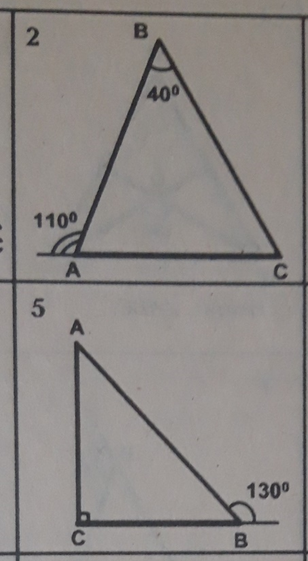 Решение прислать на электронную почту до 13.05 до 18:0030 мин.kim.jul@mail.ru+7960461051607.05ИЗОВстречают по одежке.Стр 169-173 рисунок в цвете25 мин89286023010ДатаПредметТема урокаКонтрольE-mail08.05Русск.язПовторение изученного: морфология: самостоятельные части речи.https://www.saharina.ru/tests/test.php?name=test258.xml до 18.00 30 апреля 15 мин.ВКОНТАКТЕhttps://vk.com/id375265235илиэлектронная почтаchernichenckonatascha@yandex.ru08.05Лит-раР.Бернс. "Честная бедность"ответить на вопросы 1,2 (учебник, тр. 244-245) фото до 18.00 8 мая 20 мин.ВКОНТАКТЕhttps://vk.com/id375265235илиэлектронная почтаchernichenckonatascha@yandex.ru08.05АлгебраПовторение. «Линейное уравнение»Учебник стр. 277, № 742 (1, 3), 743(1, 3), 744 (1, 3)  Решение прислать на электронную почту до 13.05 до 18:0030 мин.kim.jul@mail.ru+7960461051608.05МузыкаПоем о весне, поем о войне.Послушать песни о весне, о войне. По желанию записать видео исполнения песни о весне или о войне совместно с родственниками или друзьями. 15 минутe.fedchenko2012@yandex.ru 89518255022508.05ФизикаЭнергия. Потенциальная и кинетическая энергия.Пар. 66, 67. Упр. 32 (зад.№4) стр.193, задачник Лукашик №809 Задание прислать до 12.05 до 15.00 8-919-888-17-1130 мин.Oxi150879@yandex.ru08.05ИсторияНароды России в XVII в. Стр. 81-87 87 Ответить устно на вопросы к тексту материала, Заполнить таблицу на стр. 86 (Задания выполнить и прислать на эл. почту 14.05. до 15.00) 25 минутbobrikova.tania2013@yandex.ru08.05Родн.язНормы употребления причастных и деепричастных оборотов.https://yadi.sk/i/JvHYQzPmG0qyog фото до 18.00 8 мая 20 минВКОНТАКТЕhttps://vk.com/id375265235илиэлектронная почтаchernichenckonatascha@yandex.ru 